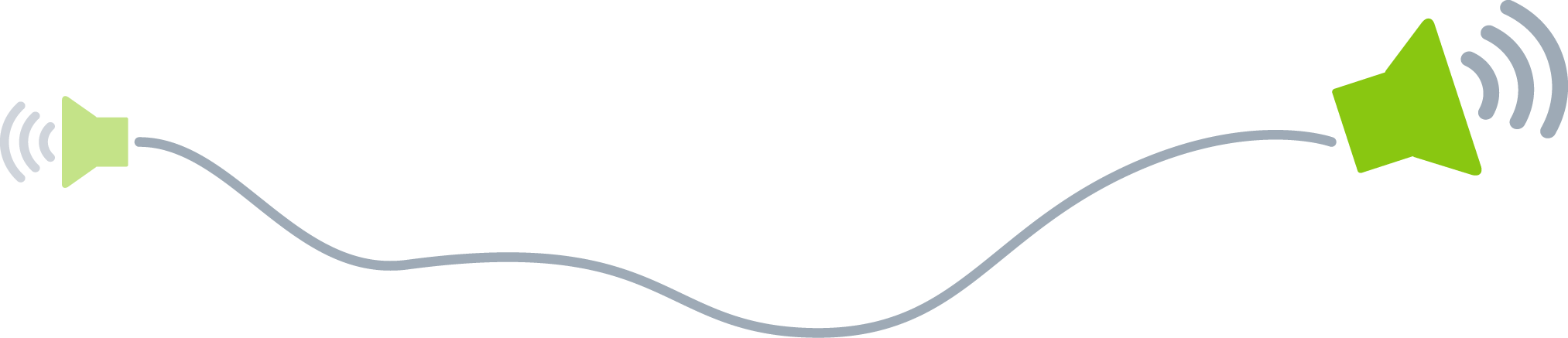 Υπόμνημα[Έτοιμοι να γράψετε; Επιλέξτε μια γραμμή ή παράγραφο κειμένου και αρχίστε να πληκτρολογείτε για να το αντικαταστήσετε με το δικό σας. Για καλύτερα αποτελέσματα, μην συμπεριλαμβάνετε κενά διαστήματα δεξιά από τους χαρακτήρες της επιλογής σας.][Θέλετε να προσθέσετε περισσότερο κείμενο; Η εφαρμογή της κατάλληλης μορφοποίησης σε αυτό το υπόμνημα είναι πολύ απλή υπόθεση! Στην "Κεντρική" καρτέλα, δείτε τη συλλογή "Στυλ" για να χρησιμοποιήσετε οποιαδήποτε μορφοποίηση κειμένου που βλέπετε εδώ.]Από:[Όνομα αποστολέα]Προς:[Όνομα παραλήπτη]